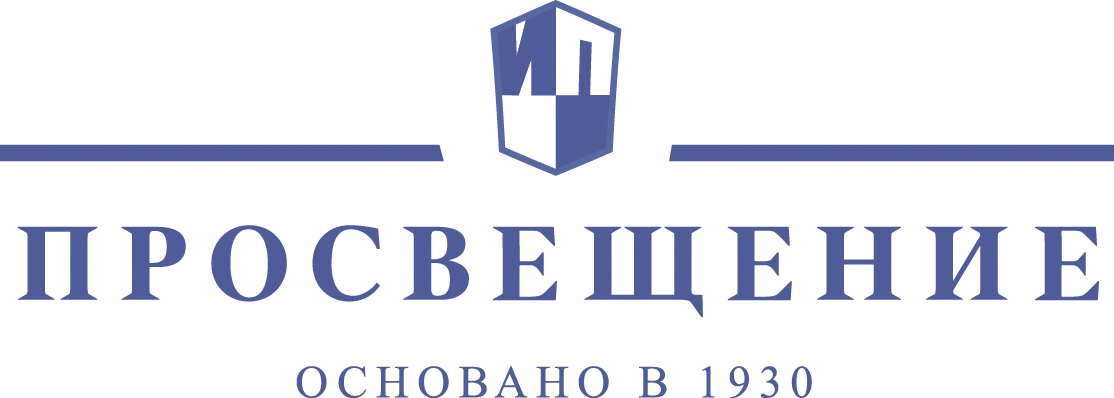 Уважаемые коллеги!На этой неделе мы поговорим о составлении рабочей программе в начальной школе https://events.webinar.ru/12290983/5493467; поговорим о здоровом образе жизни школьников https://events.webinar.ru/12290983/5466123 ,обсудим, как помочь своему ребенку в изучении иностранного языка https://events.webinar.ru/12290983/5479237, Будем говорить о летних занятиях по разным предметам, присоединяйтесь!Расписание вебинаров на 7–10 июля 2020 г.07.07.2020 09:30 - 10:30 Английский язык  Практикуем английский летом с шестиклассниками. Подборка полезных советов и учебных пособий для учителей и репетиров. Ширинян Марина Витальевна, методист АО «Издательство «Просвещение» https://events.webinar.ru/12290983/547671707.07.2020 10:30 - 11:30 Немецкий язык Практикуем немецкий язык в летние каникулы  Гребенюков Сергей Геннадиевич, методист АО «Издательство «Просвещение» https://events.webinar.ru/12290983/547674307.07.2020 11:30 - 12:30 География География на каникулах. Советы родителям и учителямДубинина Софья Петровна, методист АО «Издательство «Просвещение»https://events.webinar.ru/12290983/547677307.07.2020 12:30 - 13:30 Биология Методики организации исследовательской и проектной деятельности в школеЛеонтович Александр Владимирович, ведущий научный сотрудник Института изучения детства, семьи и воспитания РАО, научный сотрудник Института геохимии и аналитической химии им. В.И. Вернадского, председатель Межрегионального общественного движения творческих педагогов «Исследователь»https://events.webinar.ru/12290983/547683507.07.2020 13:30 - 14:30 Биология Проблемы воспитания экологической культуры в современных реалиях Приорова Елена Михайловна, кандидат биологических наук, доцент, зав. кафедры социальной безопасности МГОУ, автор пособий издательства «Просвещение» https://events.webinar.ru/12290983/547687707.07.2020 14:30 - 15:30 Биология  Обсудим с учителем: «Обучение биологии в режиме on-line (методика организации самостоятельной работы учащихся)» Чередниченко Ирина Петровна, автор методических пособий;Ващенко Ольга Леоновна, учитель биологии МОУ СШ №78 г.Волгограда  https://events.webinar.ru/12290983/547691107.07.2020 15:30 - 16:30 Химия, биология Школа исследователя. ВыпечкаПлечова Ольга Гарриевна, ведущий методист АО «Издательство «Просвещение» https://events.webinar.ru/12290983/547697508.07.2020 11:30 - 12:30 Немецкий язык Wortschatz festigen und üben​! Гребенюков Сергей Геннадиевич, методист АО «Издательство «Просвещение»https://events.webinar.ru/12290983/547892708.07.2020 12.00-13.00 Русский язык «Исключительный герой в исключительных обстоятельствах»: индивидуальный речевой проект Крюкова Галина Васильевна, ведущий методист АО «Издательство «Просвещение»08.07.2020 12:30 - 13:30 Химия Биология Методические рекомендации для организации внеурочной деятельности и кружковой работы по предметам естественно-научного циклаСиндрякова Елена Владимировна, ведущий методист АО «Издательство «Просвещение»https://events.webinar.ru/12290983/503102808.07.2020 13:30 - 14:30 ФизикаПомогаем ученику изучать физику Емельяненко Наталия Владимировна, методист-редактор АО «Издательство «Просвещение»https://events.webinar.ru/12290983/547896708.07.2020 17:30 - 18:30 Начальная школа Как обобщить и систематизировать знания ученика начальной школы по предмету «Русский язык» в летний период? Тюрина Наталья Петровна, ведущий методист АО «Издательство «Просвещение» https://events.webinar.ru/12290983/547910909.07.2020 11:30 - 12:30 Английский язык  Практикуем английский летом с третьеклассниками. Подборка полезных советов и учебных пособий для учителей и репетировСаломахина Мария Николаевна, методист АО «Издательство «Просвещение»https://events.webinar.ru/12290983/547921709.07.2020 12:30 - 13:30 Немецкий язык Чем я могу помочь своему ребенку в изучении иностранного языка? Советы автора, ученого, родителяЛытаева Мария Александровна, соавтор учебников и учебных пособий серий «Вундеркинды Плюс» и «Горизонты» https://events.webinar.ru/12290983/547923709.07.2020 14:30 - 15:30 Изобразительное искусствоРоль рабочей тетради по изобразительному искусству для 6 класса в условиях урока, внеурочной и дистанционной учебной деятельностиНеменская Лариса Александровна, автор УМК «Изобразительное искусство» под ред. Б. М. Неменскогоhttps://events.webinar.ru/12290983/550624509.07.2020 16:30 - 17:30 Английский язык Каким должен быть современный учебник по английскому языку? Обзор нового учебника «Вместе» (Team Up!) для 5 классаПластинина Анна Александровна, ведущий методист АО «Издательство «Просвещение»https://events.webinar.ru/12290983/547951510.07.2020 11:30 - 12:30 Изобразительное искусство Применение современных форм трансляции учебного материала при обучении детей изобразительному искусству Ловцова Ирина Владимировна, Горчаков Сергей Александрович, авторы учебных пособий «Рисунок. Первый год обучения», «Живопись. Первый год обучения»https://events.webinar.ru/12290983/5506263